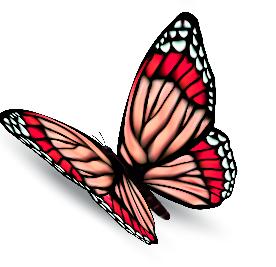 ProjectoproepCulturele en sociale projecten voor vrouwen met een migratieachtergrond in BrusselWaarover gaat het? Het Fonds Vlinder werd opgericht op initiatief van mevrouw Monique Taymans. Het Fonds verleent steun aan verenigingen in het Brussels Hoofdstedelijk Gewest die zorgen voor een betere toegang van vrouwen – in het bijzonder van vrouwen met een migratieachtergrond – aan sociale en culturele activiteiten. Het Fonds geeft voorrang aan kwalitatieve activiteiten voor de meest kwetsbare vrouwen, zij die het verst afstaan van een deelname aan het sociale leven. Het Fonds focust bovendien op 2 thema’s:cultuur: culturele uitstappen (musea, tentoonstellingen, film, theater, bibliotheek...) in Brussel of elders, ontmoetingen met kunstenaars, participatie aan creatieve workshops (dramatische expressie, beeldende kunsten, audiovisuele technieken,...)relaties ouders/kinderen: workshops over verschillende thema’s rond de opvoeding van kinderen, activiteiten die de band gezin/school versterken, initiatieven die inzoomen op de kracht van verhalen van de familiegeschiedenis, vrijetijdsactiviteiten ouders-kinderen tijdens weekend of schoolvakanties...Voor wie?Deze projectoproep richt zich tot verenigingen (met een vzw-statuut) en lokale besturen (gemeenten en OCMW’s) van het Brussels Hoofdstedelijk Gewest.OntvankelijkheidscriteriaVoorgestelde projectgaat uit van een vereniging gevestigd in het Brussels Hoofdstedelijk Gewest: vzw’s en lokale besturen (gemeenten, OCMW’s);richt zich tot vrouwen uit kwetsbare milieus in het Brussels Hoofdstedelijk Gewest;wordt uitgevoerd in 2022; is een niet-commercieel project van algemeen belang;kreeg geen steun van het Fonds Vlinder in het kader van de projectoproep 2019.Kandidaatsdossieris opgesteld in de taal van het formulier;is volledig ingevuld;is ingediend binnen de geplande termijn, ten laatste 17 november 2021.De initiatiefnemer/verantwoordelijke van het project is ouder dan 18 jaar.SelectiecriteriaDe projecten worden geselecteerd door een onafhankelijke jury, die rekening houdt met volgende criteria.Het gaat om een concreet initiatief dat zorgt voor een betere toegang van vrouwen uit kwetsbare milieus tot cultuur of een concreet initiatief dat hun ouderschap ondersteunt. Het Fonds geeft voorrang aan de activiteiten waaraan deze vrouwen vandaag te weinig kunnen deelnemen.Het project beoogt een beter inzicht in en begrip van de Belgische cultuur en de organisatie van de Belgische samenleving. De initiatiefnemer zorgt voor emancipatorische en inspirerende activiteiten voor deze vrouwen, ook als het project ten goede komt aan hun kinderen. De initiatiefnemer hecht belang aan de actieve participatie van de beoogde doelgroep en aan de versterking van hun competenties. Het initiatief biedt hen de kans om hun noden te benoemen, om hun communicatieve vaardigheden te ontwikkelen, om hun omgeving te verkennen en doet een beroep op hun actieve betrokkenheid.De initiatiefnemer ontwikkelt een strategie om in contact te komen met vrouwen die het verst afstaan van een deelname aan het sociale leven. Het project is lokaal verankerd zodat de doelgroep gemakkelijker wordt aangetrokken en waarbij wordt samengewerkt met andere lokale actoren die dit publiek kennen.Het project biedt vrouwen de gelegenheid om nieuwe contacten aan te knopen en uit hun isolement te komen en zorgt op die manier voor verbinding tussen mensen.. Het project is geen losstaande actie, het biedt de organisatie de kans om een duurzame activiteit met de doelgroep te realiseren.De jury geeft voorrang aan initiatieven die voldoende vrouwen bereiken (minimum een tiental vrouwen).Het project is realistisch; het is dus voldoende voorbereid en uitgewerkt: de doelstellingen, het doelpubliek, de concrete acties en de planning worden precies beschreven.Financiële steunHet Fonds Vlinder verleent financiële steun aan elk geselecteerd project. Het bedrag van de financiële steun bepaalt de jury en is afhankelijk van de aard van het project, en ligt tussen 6.000 € en 8.000 €. De jury kan beslissen om een bedrag toe te kennen dat lager ligt dan wat de initiatiefnemer vraagt in het kandidaatsdossier. De toegekende steun kan worden gebruikt voor alle soorten kosten verbonden aan de uitvoering van het project. De steun mag niet worden gebruikt voor de algemene financiering van verenigingen. Het Fonds Vlinder reserveert een totaal bedrag van 80.000 € voor de geselecteerde projecten binnen deze projectoproep.Planning en participatiemodaliteitenPlanningOnline indienen van het kandidaatsdossier: ten laatste tegen 17 november 2021. Communicatie over resultaten van selectie: eind januari 2021.Intervisievergadering met de geselecteerde projecten: september of oktober 2022.Het kandidaatsdossier wordt online ingediend met behulp van het voorbeelddossier via de website van de Koning Boudewijnstichting www.kbs-frb.be. Zorg ervoor dat uit de antwoorden op de gestelde vragen in het dossier duidelijk blijkt dat uw project beantwoordt aan de specifieke criteria van het Fonds Vlinder die hierboven werden beschreven.ContactenVoor meer algemene inlichtingen, surf naar www.kbs-frb.be of richt u tot ons Contactcentrum op 02-500 45 55 Voor meer specifieke vragen kunt u contact opnemen met Ilse De Keyser op 
02-549 03 70 of via dekeyser.i@mandate.kbs-frb.be.